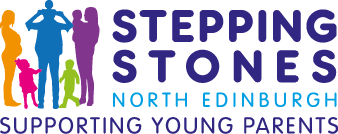 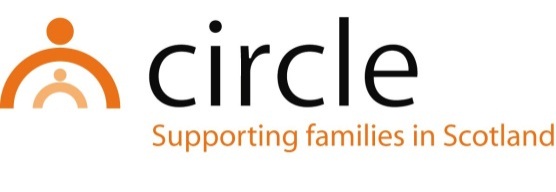 REFERRAL FORM – BWell Together DATE OF REFERRAL:DATE OF REFERRAL:DATE OF REFERRAL:DATE OF REFERRAL:DATE OF REFERRAL:Referrer contact details: Referrer contact details: Referrer contact details: Referrer contact details: Referrer contact details: Referrer contact details: Referrer contact details: Referrer contact details: Referrer contact details: REFERRED BY:REFERRED BY:REFERRED BY:REFERRED BY:REFERRED BY:Referrer contact details: Referrer contact details: Referrer contact details: Referrer contact details: Referrer contact details: Referrer contact details: Referrer contact details: Referrer contact details: Referrer contact details: FAMILY DETAILSFAMILY DETAILSFAMILY DETAILSFAMILY DETAILSFAMILY DETAILSFAMILY DETAILSFAMILY DETAILSFAMILY DETAILSFAMILY DETAILSFAMILY DETAILSFAMILY DETAILSFAMILY DETAILSFAMILY DETAILSFAMILY DETAILSSubject of referralChild or young person:Subject of referralChild or young person:DOB:DOB:DOB:DOB:DOB:Subject of referralChild or young person:Subject of referralChild or young person:School:School:School:Phone:Phone:Parent/Carer:Parent/Carer:Parent/Carer:Parent/Carer:Parent/Carer:DOB:DOB:DOB:Phone/Mobile:Phone/Mobile:Phone/Mobile:Parent/Carer:Parent/Carer:Parent/Carer:Parent/Carer:Parent/Carer:DOB:DOB:DOB:Phone/Mobile:Phone/Mobile:Phone/Mobile:Current address:Update as requiredCurrent address:Update as requiredCurrent address:Update as requiredCurrent address:Update as requiredCurrent address:Update as requiredCurrent address:Update as requiredCurrent address:Update as requiredCurrent address:Update as requiredCurrent address:Update as requiredCurrent address:Update as requiredCurrent address:Update as requiredPostcode:Postcode:Postcode:Sibling detailsSibling detailsSibling detailsSibling detailsSibling detailsSibling detailsSibling detailsSibling detailsSibling detailsSibling detailsSibling detailsSibling detailsSibling detailsSibling detailsChild:Insert rows as neededChild:Insert rows as neededChild:Insert rows as neededChild:Insert rows as neededChild:Insert rows as neededDOB:DOB:School/nursery:School/nursery:School/nursery:School/nursery:Child:Insert rows as neededChild:Insert rows as neededChild:Insert rows as neededChild:Insert rows as neededChild:Insert rows as neededDOB:DOB:Phone:Phone:Phone:Phone:Child:Insert rows as neededChild:Insert rows as neededChild:Insert rows as neededChild:Insert rows as neededChild:Insert rows as neededDOB:DOB:School/nursery:School/nursery:School/nursery:School/nursery:Child:Insert rows as neededChild:Insert rows as neededChild:Insert rows as neededChild:Insert rows as neededChild:Insert rows as neededDOB:DOB:Phone:Phone:Phone:Phone:Emergency Contact personEmergency Contact personName:Name:Name:Name:Name:Phone/:Phone/:Phone/:Phone/:Emergency Contact personEmergency Contact personAddress:Address:Address:Address:Address:Phone/:Phone/:Phone/:Phone/:Areas of child / Young person wellbeing requiring support (please tick):Areas of child / Young person wellbeing requiring support (please tick):Areas of child / Young person wellbeing requiring support (please tick):Areas of child / Young person wellbeing requiring support (please tick):Areas of child / Young person wellbeing requiring support (please tick):Areas of child / Young person wellbeing requiring support (please tick):Areas of child / Young person wellbeing requiring support (please tick):Areas of child / Young person wellbeing requiring support (please tick):Areas of child / Young person wellbeing requiring support (please tick):Areas of child / Young person wellbeing requiring support (please tick):Areas of child / Young person wellbeing requiring support (please tick):Areas of child / Young person wellbeing requiring support (please tick):Areas of child / Young person wellbeing requiring support (please tick):Areas of child / Young person wellbeing requiring support (please tick):SafeHealthyAchievingAchievingAchievingAchievingNurturedNurturedActiveResponsibleRespectedRespectedRespectedRespectedIncludedIncludedBrief summary of reason for referral and what you would hope our service can achieve with the familyBrief summary of reason for referral and what you would hope our service can achieve with the familyBrief summary of reason for referral and what you would hope our service can achieve with the familyBrief summary of reason for referral and what you would hope our service can achieve with the familyBrief summary of reason for referral and what you would hope our service can achieve with the familyBrief summary of reason for referral and what you would hope our service can achieve with the familyBrief summary of reason for referral and what you would hope our service can achieve with the familyBrief summary of reason for referral and what you would hope our service can achieve with the familyBrief summary of reason for referral and what you would hope our service can achieve with the familyBrief summary of reason for referral and what you would hope our service can achieve with the familyBrief summary of reason for referral and what you would hope our service can achieve with the familyBrief summary of reason for referral and what you would hope our service can achieve with the familyBrief summary of reason for referral and what you would hope our service can achieve with the familyBrief summary of reason for referral and what you would hope our service can achieve with the familyWhat would the child / young person like to gain from this referral?What would the child / young person like to gain from this referral?What would the child / young person like to gain from this referral?What would the child / young person like to gain from this referral?What would the child / young person like to gain from this referral?What would the child / young person like to gain from this referral?What would the child / young person like to gain from this referral?What would the child / young person like to gain from this referral?What would the child / young person like to gain from this referral?What would the child / young person like to gain from this referral?What would the child / young person like to gain from this referral?What would the child / young person like to gain from this referral?What would the child / young person like to gain from this referral?What would the child / young person like to gain from this referral?Do you know of any reason why a support worker should not carry out a lone visit to this family? Do you know of any reason why a support worker should not carry out a lone visit to this family? Do you know of any reason why a support worker should not carry out a lone visit to this family? The information on this form will be shared with the family.  Are they aware of this?The information on this form will be shared with the family.  Are they aware of this?The information on this form will be shared with the family.  Are they aware of this?Child/ren’s Legal Status/Child Protection: (e.g. Supervision/Care Order; legal guardianship; contact/ residence orders, etc.)Child/ren’s Legal Status/Child Protection: (e.g. Supervision/Care Order; legal guardianship; contact/ residence orders, etc.)Child/ren’s Legal Status/Child Protection: (e.g. Supervision/Care Order; legal guardianship; contact/ residence orders, etc.)Other relevant information: (e.g. disabilities impacting child or parent directly or indirectly/carer responsibilities; religion, language, relevant cultural info)Other relevant information: (e.g. disabilities impacting child or parent directly or indirectly/carer responsibilities; religion, language, relevant cultural info)Other relevant information: (e.g. disabilities impacting child or parent directly or indirectly/carer responsibilities; religion, language, relevant cultural info)Others living in home: (e.g., grand- parents, step-parents/ partners; other relatives, lodgers, etc.)Others living in home: (e.g., grand- parents, step-parents/ partners; other relatives, lodgers, etc.)KEY CONTACTSKEY CONTACTSKEY CONTACTSKEY CONTACTSNamed PersonLead ProfessionalProfessionals/Agencies involved with familyProfessionals/Agencies involved with familyProfessionals/Agencies involved with familyProfessionals/Agencies involved with familyNamed PersonLead ProfessionalRoleNameLocationPhoneNamed PersonLead ProfessionalG.P.Social WorkerHealth Visitor/MidwifeHead TeacherGuidance TeacherOther:Informal Supports/Significant Others: (Relatives, Friends)Informal Supports/Significant Others: (Relatives, Friends)Informal Supports/Significant Others: (Relatives, Friends)Informal Supports/Significant Others: (Relatives, Friends)Informal Supports/Significant Others: (Relatives, Friends)Informal Supports/Significant Others: (Relatives, Friends)